समाचार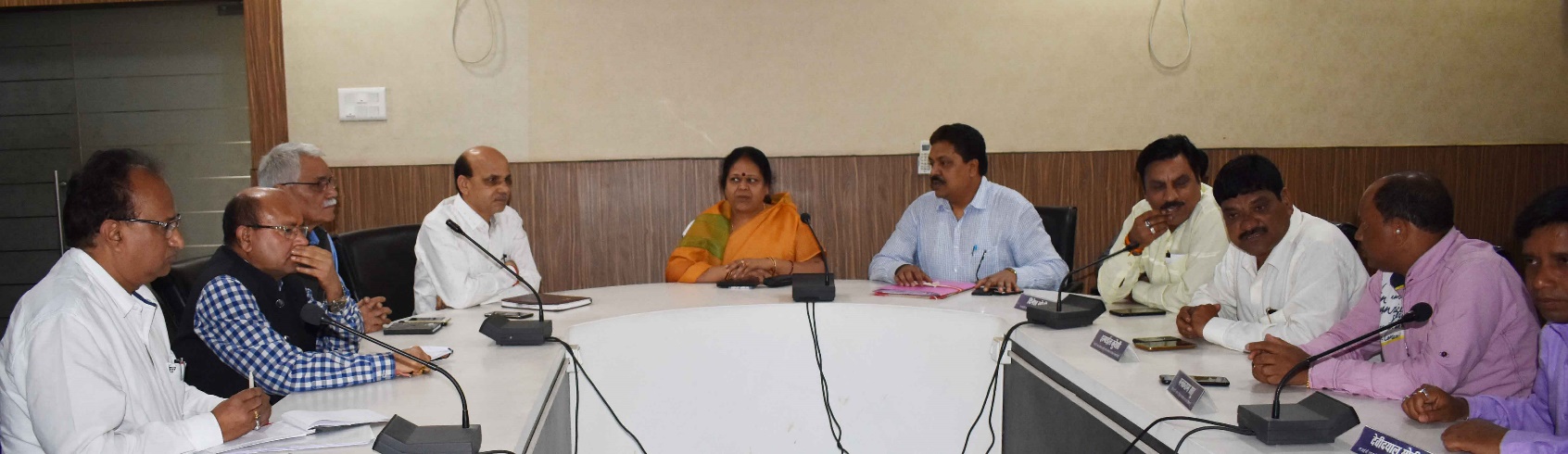 fuxe dk ctV o"kZ 2019&20 ,e-vkbZ-lh- ls ikfjr¼egkikSj Jherh js.kq vxzoky dh v/;{krk ,oa vk;qDr Jh ,l-ds- nqcs dh mifLFkfr esa lEiUu gqbZ es;j bu dkmafly dh cSBd½dksjck 15 Qjojh 2019 &uxj ikfyd fuxe dksjck dk ctV o"kZ 2019&20 vkt es;j bu dkmafly }kjk ikfjr dj lk/kkj.k lHkk dh vksj vxzsf"kr fd;k x;kA cSBd ds nkSjku egkikSj Jherh vxzoky us fuxe ds fofHkUu fodkl o fuekZ.k dk;ksZ dh dk;Zizxfr dh foLrkj ls leh{kk Hkh dhA	uxj ikfyd fuxe dksjck ds eq[; iz'kklfud Hkou lkdsr ds izFke ry fLFkr lHkkxkj esa vkt egkikSj Jherh js.kq vxzoky dh v/;{krk ,oa vk;qDr Jh ,l-ds- nqcs dh mifLFkfr esa fuxe dh es;j bu dkmafly dh cSBd vk;ksftr dh xbZA cSBd esa izLrqr fuxe ds ctV o"kZ 2019&20 ds izLrko dks es;j bu dkmafly }kjk loZlEefr ls ikfjr djrs gq, lk/kkj.k lHkk dh vksj vxzsf"kr fd;k x;kA cSBd ds nkSjku egkikSj Jherh js.kq vxzoky }kjk fuxe ds fofHkUu fodkl dk;ksZ dh dk;Zizxfr ,oa ukxfjd lsokvksa o lqfo/kkvksa ls lacaf/kr dk;ksZ dh leh{kk dh xbZA dk;ksZ dh leh{kk djrs gq, egkikSj Jherh vxzoky us vf/kdkfj;ksa dks funsZ'k fn, fd ftu fodkl dk;ksZ dh rduhdh o iz'kklfud Lohd`fr;ka izkIr gks pqdh gSa] muds fufonk vkfn dh dk;Zokgh Rofjr :i ls izkjaHk djk,a rFkk ftu dk;ksZ ds Hkwfeiwtu fd, tk pqds gSa] os dk;Z 'kh?kzrk ls izkjaHk gksa] ;g lqfuf'pr djsaA cSBd ds nkSjku egkikSj Jherh vxzoky us fuxe ds lkQ&lQkbZ dk;ksZ] tykiwfrZ dk;ksZ] lM+d jks'kuh  O;oLFkk lfgr vU; uxj ikfyd lsokvksa o lqfo/kkvksa ls lacaf/kr dk;ksZ dh leh{kk dh] lkQ&lQkbZ O;oLFkk ij fo'ks"k /;ku nsus rFkk vU; dk;ksZ dh dk;Zizxfr esa rsth ykus ds laca/k esa vko';d fn'kk funsZ'k vf/kdkfj;ksa dks fn,A vk;qDr ,oa vij vk;qDRk dk fd;k Lokxr&es;j bu dkmafly dh cSBd ds izkjaHk esa uofu;qDr vk;qDRk Jh ,l-ds- nqcs ,oa vij vk;qDr Jh v'kksd 'kekZ dk xqynLrk HksaVdj Lokxr fd;k x;kA es;j bu dkmafly ds lnL;x.kksa us vk;qDr ,oa vij vk;qDRk dk Lokxr fd;k rFkk uxj fodkl ds fy, mudh egRoiw.kZ lQy Hkwfedk ds fy, viuh 'kqHkdkeuk,a nhA 	cSBd esa es;j bu dkmafly lnL; fnus'k lksuh] bLekbZy dqjS'kh] nsohn;ky lksuh] eudjke lkgw] jkexksiky ;kno] MkW-xksiky dqjsZ] lhrkjke pkSgku] lquhy iVsy] lquhrk jkBkSj] fouhr ,Ddk] bafnjk dkSf'kd] Hkqus'ojh nsoh] fuxe ds vij vk;qDr v'kksd 'kekZ] eq[; ys[kkf/kdkjh ih-vkj-feJk] v/kh{k.k vfHk;ark X;kl vgen] mik;qDr ch-ih-f=osnh] dk;Zikyu vfHk;ark ,e-ds- oekZ] ,-ds- 'kekZ] ,e-,u-ljdkj] Hkw"k.k mjkao] vkj-ds- pkScs] fuxe lfpo iou oekZ] lgk;d ys[kkf/kdkjh vkuan xqIrk] m|ku v/kh{kd vkuan jkBkSj] ofj"B LoPNrk fujh{kd lquhy oekZ vkfn mifLFkr FksA 